中国农业科学院蔬菜花卉研究所2022年度第二轮公开招聘笔试人员名单一、考试人员名单二、考试确认二维码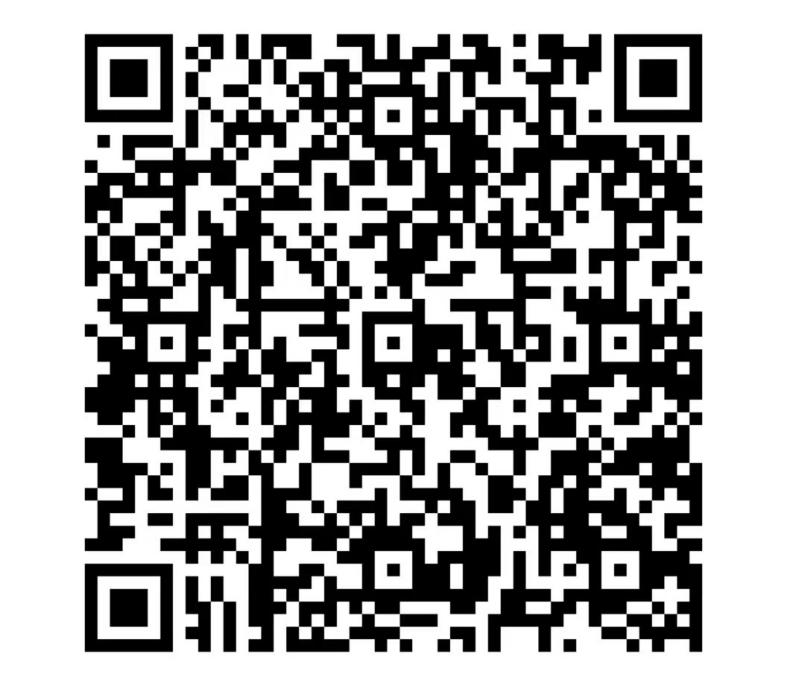 序号姓名考号序号姓名考号1李硕20220200110马钰博2022020102王帅20220200211马超2022020113苏强20220200312王方明2022020124屈平平20220200413黄亚萍2022020135夏亚迎20220200514赵红玉2022020146朱明钊20220200615吕向光2022020157袁佳睿20220200716李恩2022020168王飞20220200817柴龙祥2022020179王志荣20220200918秦亚娟202202018